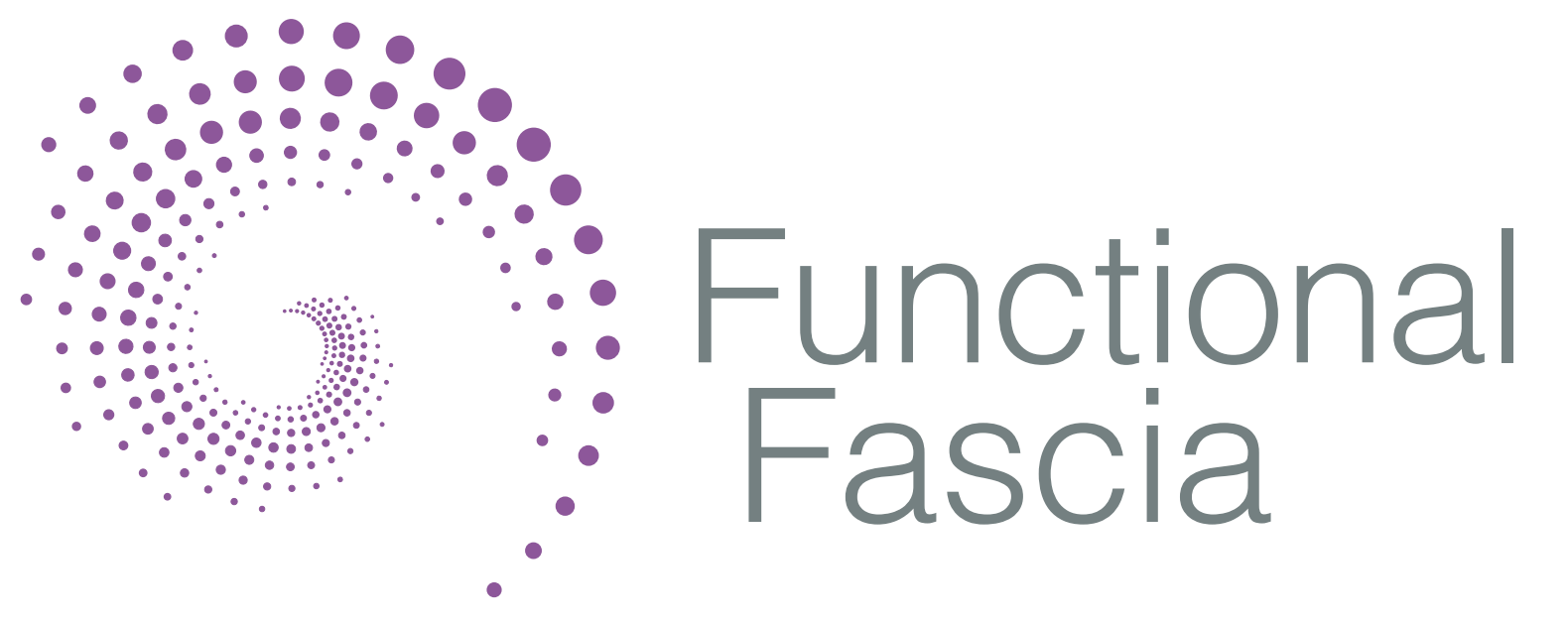 This is to certify that 
_________________________ has attended the 90 minute webinar - Trigger Points with Jan Dommerholt & Julian Baker





julian@functionalfascia.com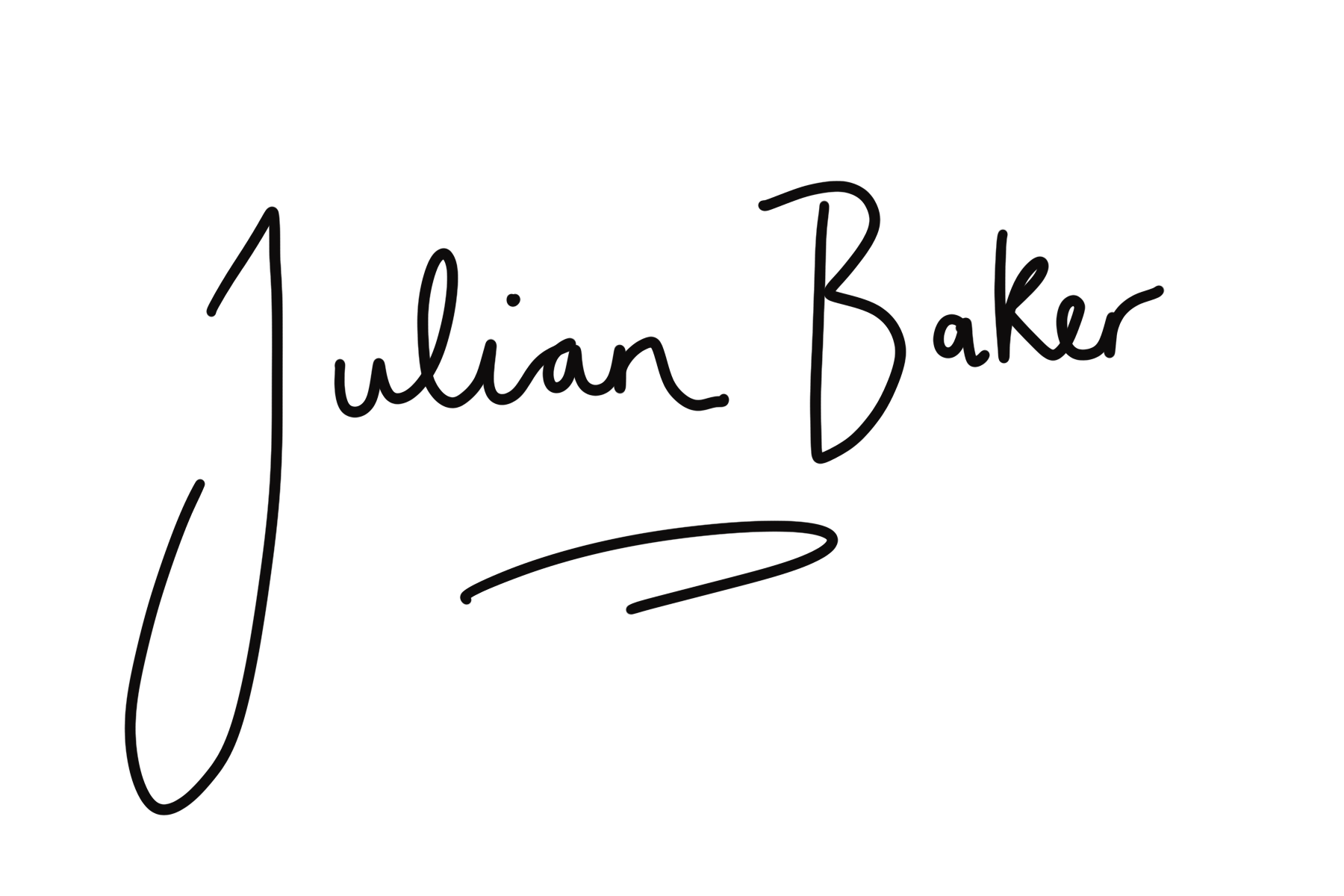 